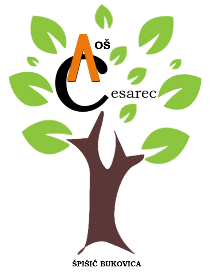 Klasa: 600-06/24-01/02Urbroj: 2189-19-01-24-02ZAPISNIK SA 5. SJEDNICE UČITELJSKOG VIJEĆAodržane 9. travnja 2024. u 15.00 satiPrisutni: ravnateljica, pedagoginja, knjižničarka, psihologinja, učitelji prema popisu. Ravnateljica pozdravlja sve prisutne te predlaže sljedeći dnevni red: Dnevni red: 1. Usvajanje zapisnika s prošle sjednice Učiteljskog vijeća2. Izmjena kalendara rada i GPP3. Izvedbeni plan i program izleta i terenskih nastava4. Male darovnice - predstavljanje5. Projekt Dan Bez Veze6. RazličitoDnevni red je jednoglasno prihvaćen.Ad 1) Zapisnik s prethodne sjednice jednoglasno je usvojen. Ad 2) Došlo je do izmjena u kalendaru rada za ovu školsku godinu: nenastavni dan planiran za županijsko natjecanje iz ožujka se prebacuje u veljaču, a 17.  travnja je neradni dan zbog Parlamentarnih izbora.Ad 3) Izvedbene planove za izlete i terenske nastave predstavili su zaduženi učitelji voditelji: Gordana Brlas, Martina Dujmović, Antonija Bartolić, Željka Volenik, Saša Cabunac i Renata Podnar. Učenici 1. r. idu na terensku nastavu Upoznajemo svoju općinu početkom lipnja. Učenici drugih razreda 23. travnja putuju na terensku nastavu u Đurđevac. U Školu u prirodi u Kraljevicu idu učenici 3. i 4. r. MŠ od 3. do 6. lipnja. 9. ili 10.  lipnja učenici 3. i 4. razreda u posjetu su našoj županiji te upoznaju županijsko središte. Za učenike 5. i 6. razreda 23. travnja organizirana je terenska nastava u Krapinu i Trakošćan, dok će učenici 7. i 8. razreda boraviti na terenskoj nastavi u Istri od 6. do 8. svibnja. Osmaši su još i na terenskoj nastavi u Vukovaru 3. lipnja.Ad 4)  Ravnateljica je predstavila program Malih darovnica. Svaka škola koja provodi program CDŠ može kroz program Malih darovnica dobiti 20.000 eura uglavnom za stručna usavršavanja te za promociju škole i programa koje škola provodi.Ad 5) U našoj školi 26. travnja provest će se Projekt Dan Bez veze kojim se učenicima želi pokazati kako kroz razne sportske i zabavne aktivnosti mogu provesti dan bez korištenja mobitela, računala i drugih digitalnih uređaja i interneta. Koordinatorice projekta su pedagoginja Ema Zelembrz i učiteljica informatike Ana Majstorović. Voditeljice su predstavile planirane aktivnosti te zamolile učitelje da se svaki za svoj predmet također uključi u projekat s nekom aktivnošću te da planirane aktivnosti pošalju pedagoginji do kraja ovog tjedna.Ad 6) Učitelji koji su sudjelovali na edukaciji u sklopu CDŠ u Zagrebu 5. lipnja podnijeli su izvješće o edukaciji. Ravnateljica je podsjetila da svi trebaju predati popunjene putne naloge s izvješćem o putu.Razrednici su dužni provjeriti koje B1 i B2 programe polaze učenici iz njihovog razrednog odjela te ih upisati učenicima.Radovi na PŠ Okrugljača još su u tijeku. Ostali su još unutarnji radovi. Dovršetak radova očekuje se krajem svibnja. U MŠ u tijeku su radovi na klimatizaciji, a do kraja nastavne godine još se planira uređenje sanitarnih čvora na katu, uređenje i opremanje školske kuhinje te promjena podova u starom dijelu škole.U petak, 12. travnja naša je škola domaćin županijskog natjecanja u graničaru.Ravnateljica se zahvalila svima prisutnima i zaključila sjednicu.Sjednica je završila u 16:30 sati. Zapisničar: Martina Kucljak                                         Ravnateljica: Ivana Simeunović                                   _________________________                                   _______________________________                                                                                                               Špišić Bukovica, 9. travnja 2024.OSNOVNA ŠKOLA AUGUST CESAREC, ŠPIŠIĆ BUKOVICAOSNOVNA ŠKOLA AUGUST CESAREC, ŠPIŠIĆ BUKOVICAVladimira Nazora 1,Špišić Bukovica 33404tel/fax: 033 / 716 – 033 tajnica            033 / 716 – 444  ravnateljicaE - mail: ured@os-acesarec-spisicbukovica.skole.hrWeb: http://os-acesarec-spisicbukovica.skole.hr  OIB: 39657433014IBAN: HR8023600001101336251